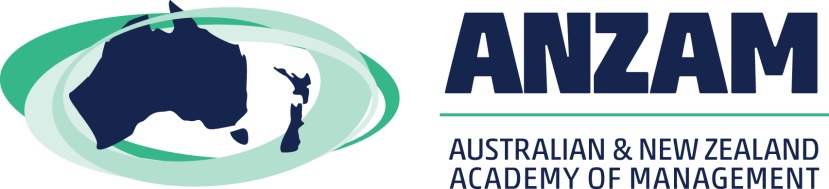 You are one of the extraordinary Faces of ANZAM.  What’s your story?What inspired you to become a management academic?What do you love most in your current portfolio of academic work?What do you enjoy most about your academic life? Please share a few of your favourite areas of expertise and interest with our members.Research?Teaching?Professional?Other?What was one of your most rewarding, unusual or interesting academic experiences?What do you feel will be/or would you like to be your most significant contribution to future generations?Can interested ANZAM members or guests contact you?Name: School or Department:	University:Email Address: